用现代仪器看月是可以的لا حرج من رؤية الهلال بالآلات الحديثة[باللغة الصينية ]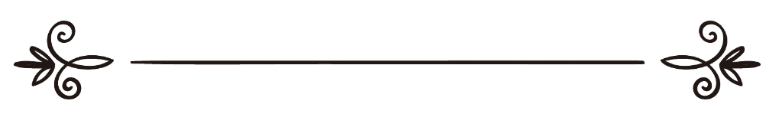 来源：伊斯兰问答网站مصدر : موقع الإسلام سؤال وجواب编审: 伊斯兰之家中文小组مراجعة: فريق اللغة الصينية بموقع دار الإسلام用现代仪器看月是可以的问：必须要用肉眼看月吗？或者可以使用望远镜、现代仪器和天文观测台看月吗？答：一切赞颂，全归真主。“教法证据的表面意义并没有责成人们使用这些仪器去看月，而只是用肉眼观看就可以了，但是，谁如果使用这些仪器去看月，并且坚信在日落之后通过这些仪器看到了新月，而且他是为人公正的穆斯林，我认为遵循他所看到的新月的教法律例是可以的，因为这也是用肉眼看到的，而不是来自计算的。”德高望重的谢赫阿卜杜•阿齐兹•本•巴兹（愿主怜悯之）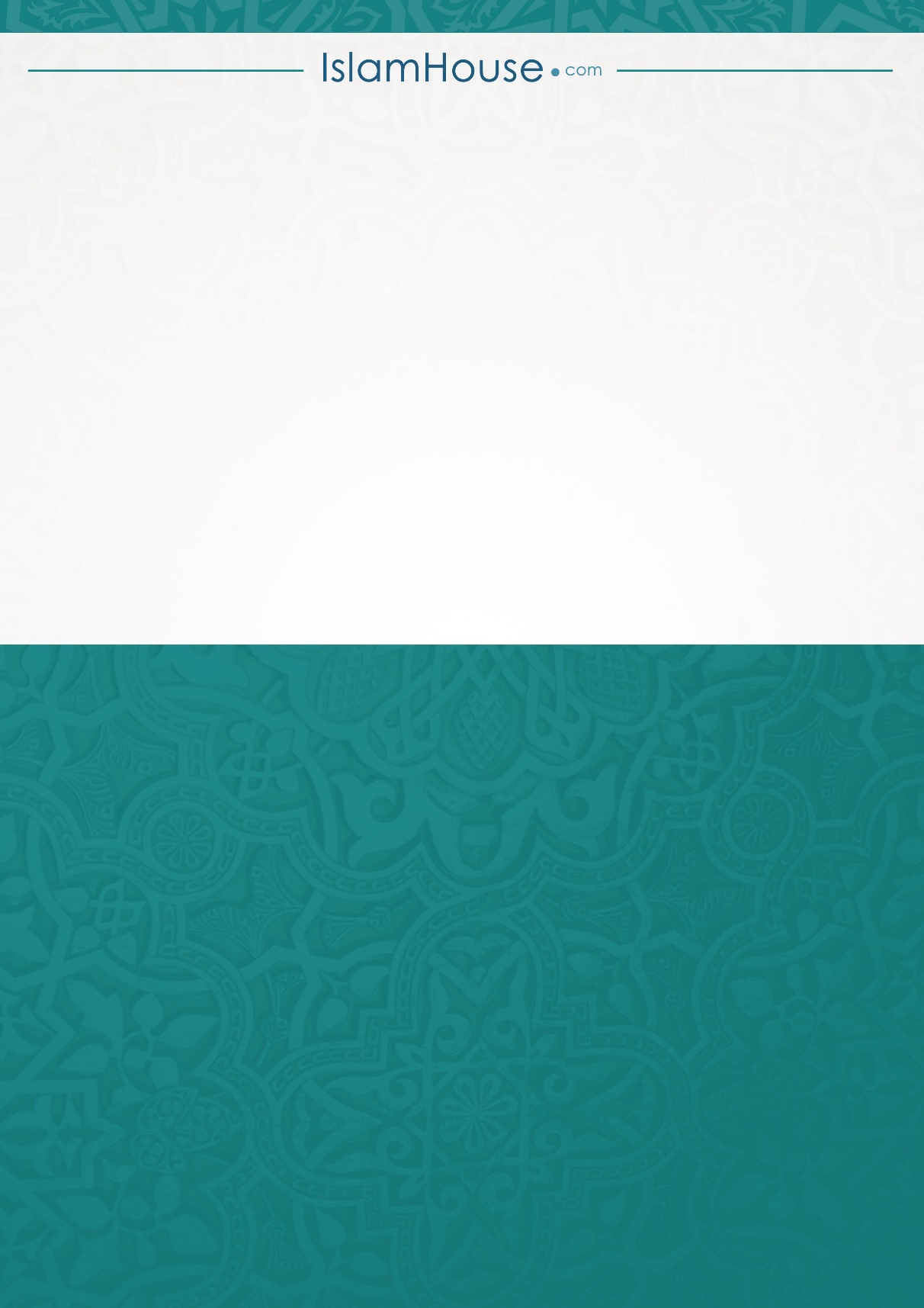 